КоновИгнатий АндреевичсержантДОБАВИТЬ ФОТОГРАФИЮ ГЕРОЯДата рождения__.__.1911Место призываКрасноуральский РВК, Свердловская обл., Красноуральский р-нВоинская часть64 осбр ЗапФ ( 64 осбр ЗапФ, 64 осбр, ЗапФ )Дата поступления на службу31.07.1941Кто наградилЗ. фронт ( 64 осбр ЗапФ, 64 осбр, ЗапФ )Наименование наградыМедаль «За отвагу»Номер фонда ист. информации33Номер описи ист. информации682524Номер дела ист. информации278АрхивЦАМОДата документа14.02.1942Медаль «За отвагу»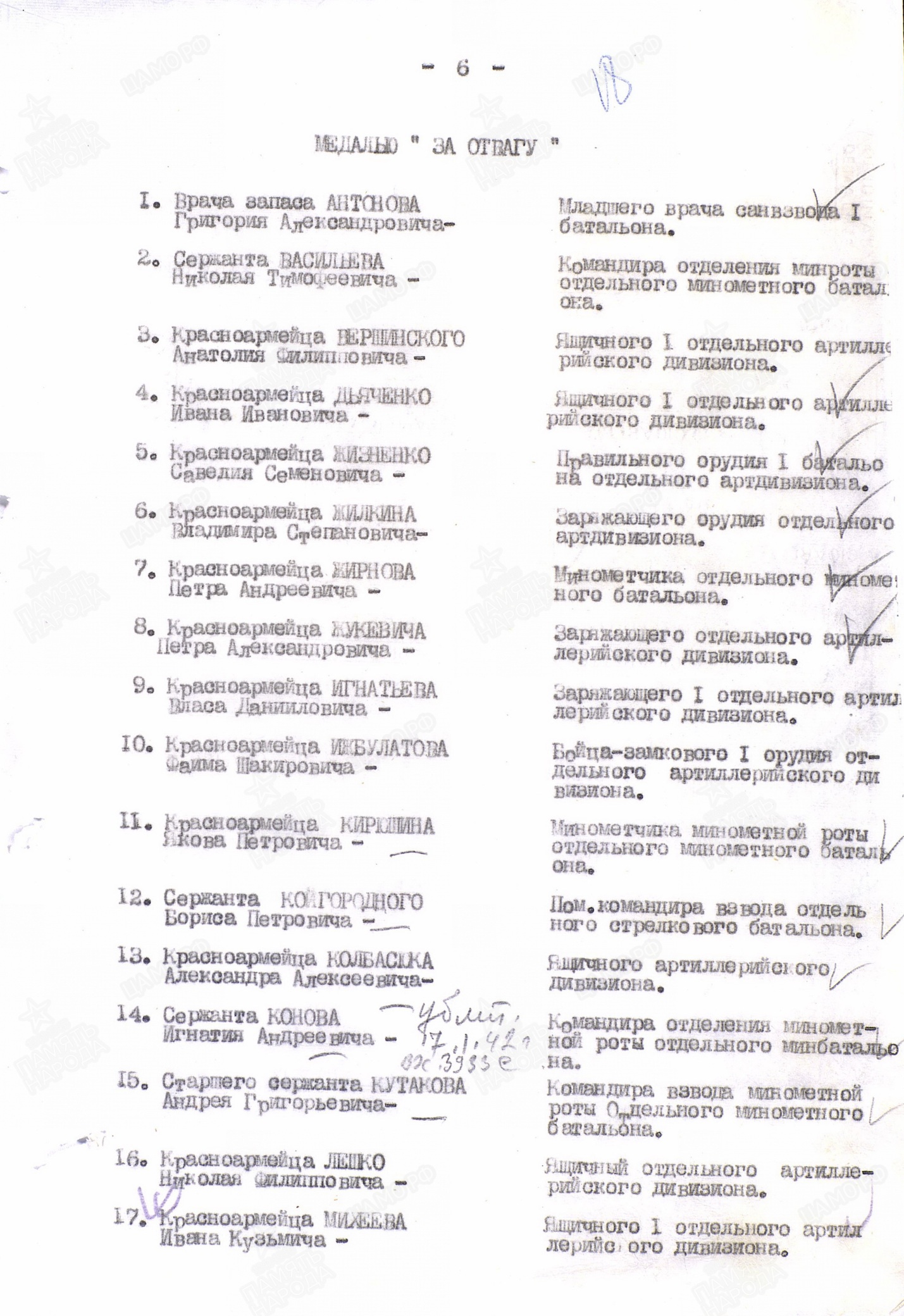 Боевые действия в составе: ЗапФ03.08.1941 - 03.08.1941Наступательная операция на смоленском направлении и сдерживающие оборонительные бои 22 и 29 А в районах Великие Луки и Торопец. 11.8-9.9.41 г.11.08.1941 - 09.09.1941
Страница боевой операцииБоевые действия в составе: ЗапФ14.08.1941 - 14.08.1941Боевые действия в составе: ЗапФ16.08.1941 - 16.08.1941Боевые действия в составе: ЗапФ24.08.1941 - 24.08.1941Боевые действия в составе: ЗапФ31.08.1941 - 31.08.1941Оборонительное сражение под Москвой. 2.10-5.12.41 г.02.10.1941 - 05.12.1941
Страница боевой операцииОборонительная операция на малоярославецком и можайском направлениях. 2.10-5.12.41 г.02.10.1941 - 05.12.1941
Страница боевой операцииБоевые действия в составе: ЗапФ04.10.1941 - 04.10.1941Боевые действия в составе: ЗапФ07.10.1941 - 16.10.1941Калининская оборонительная операция. 9.10-4.12.41 г.09.10.1941 - 04.12.1941
Страница боевой операцииТульская оборонительная операция. 24.10-5.12.41 г.24.10.1941 - 05.12.1941
Страница боевой операцииОборонительная операция на дмитровском направлении. 16.11-5.12.41 г.16.11.1941 - 05.12.1941
Страница боевой операцииКонтрнаступление советских войск под Москвой. 5.12.41 г.-8.1.42 г.05.12.1941 - 08.01.1942
Страница боевой операцииКлинско-Солнечногорская наступательная операция. 6.12-25.12.41 г.06.12.1941 - 25.12.1941
Страница боевой операцииТульская наступательная операция. 7.12-17.12.41 г.07.12.1941 - 17.12.1941
Страница боевой операцииНаступление на центральном участке фронта. 13.12-25.12.41 г.13.12.1941 - 25.12.1941
Страница боевой операцииБоевые действия в составе: ЗапФ17.12.1941 - 24.12.1941Калужская наступательная операция. 17.12.41 г.-5.1.42 г.17.12.1941 - 05.01.1942
Страница боевой операцииБоевые действия в составе: ЗапФ24.12.1941 - 24.12.1941Наступательные операции на вяземском направлении. 10.1-13.2.42 г.10.01.1942 - 13.02.1942
Страница боевой операцииМедаль «За отвагу»14.02.1942 - 14.02.1942Болховская наступательная операция. 27.3-3.4.42 г.27.03.1942 - 03.04.1942
Страница боевой операцииРжевско-Сычевская наступательная операция. 30.7-6.9.42 г.30.07.1942 - 06.09.1942
Страница боевой операцииБоевые действия в составе: ЗапФ12.08.1942 - 16.08.1942Контрудар левого крыла Западного фронта в районе Сухиничи и Козельск. 22.8-29.8.42 г.22.08.1942 - 29.08.1942
Страница боевой операцииБоевые действия в составе: ЗапФ26.09.1942 - 30.09.1942Боевые действия в составе: ЗапФ06.10.1942 - 10.10.1942Боевые действия в составе: ЗапФ16.10.1942 - 20.10.1942Боевые действия в составе: ЗапФ07.11.1942 - 11.11.1942Ржевско-сычевская наступательная операция. 25.11-20.12.42 г.25.11.1942 - 20.12.1942
Страница боевой операцииБоевые действия в составе: ЗапФ27.11.1942 - 01.12.1942Боевые действия в составе: ЗапФ01.12.1942 - 08.12.1942Боевые действия в составе: ЗапФ25.01.1943 - 31.01.1943Боевые действия в составе: ЗапФ01.03.1943 - 05.03.1943Ржевско-Вяземская наступательная операция. 2.3-1.4.43 г.02.03.1943 - 01.04.1943
Страница боевой операцииБоевые действия в составе: ЗапФ11.03.1943 - 15.03.1943Боевые действия в составе: ЗапФ15.05.1943 - 22.05.1943Курская битва. 5.7-23.8.43 г.05.07.1943 - 23.08.1943
Страница боевой операцииОрловская наступательная операция. 12.7-18.8.43 г.12.07.1943 - 18.08.1943
Страница боевой операцииКонтрнаступление советских войск в битве под Курском. 12.7-23.8.43 г.12.07.1943 - 23.08.1943
Страница боевой операцииСпас-Деменская наступательная операция. 7.8-20.8.43 г.07.08.1943 - 20.08.1943
Страница боевой операцииНаступательная операция в районе Ельня. 28.8-5.9.43 г.28.08.1943 - 05.09.1943
Страница боевой операцииСмоленская наступательная операция. 15.9-2.10.43 г.15.09.1943 - 02.10.1943
Страница боевой операцииБоевые действия в составе: ЗапФ25.09.1943 - 25.09.1943Наступательная операция на Оршанском направлении. 12.10-2.12.43 г.12.10.1943 - 02.12.1943
Страница боевой операцииБоевые действия в составе: ЗапФ15.10.1943 - 15.10.1943Боевые действия в составе: ЗапФ01.01.1944 - 01.01.1944Боевые действия в составе: ЗапФ01.01.1944 - 04.01.1944Боевые действия в составе: ЗапФ12.01.1944 - 15.01.1944Боевые действия в составе: ЗапФ26.01.1944 - 31.01.1944Витебская наступательная операция. 3.2-13.3.44 г.03.02.1944 - 13.03.1944
Страница боевой операцииБоевые действия в составе: ЗапФ10.02.1944 - 13.02.1944Боевые действия в составе: ЗапФ20.02.1944 - 24.02.1944Боевые действия в составе: ЗапФ25.02.1944 - 29.02.1944Боевые действия в составе: ЗапФ26.03.1944 - 31.03.1944Боевые действия в составе: ЗапФ07.04.1944 - 11.04.1944Боевые действия в составе: ЗапФ20.04.1944 - 24.04.1944Боевые действия в составе: ЗапФ01.05.1944 - 01.05.1944Боевые действия в составе: ЗапФ01.06.1944 - 01.06.1944Боевые действия в составе: ЗапФ24.07.1944 - 28.07.1944Приказ подразделенияПриказ подразделенияПриказ подразделения№: 163 от: 14.02.1942№: 163 от: 14.02.1942№: 163 от: 14.02.1942Издан: ВС Западного фронтаИздан: ВС Западного фронтаИздан: ВС Западного фронтаАрхив: ЦАМОАрхив: ЦАМОАрхив: ЦАМОФонд: 33Фонд: 33Фонд: 33Опись: 682524Опись: 682524Опись: 682524Ед.хранения: 278Ед.хранения: 278Ед.хранения: 278№ записи: 10109550№ записи: 10109550№ записи: 10109550Страница:19▾19▾из 906